VPFA Customer Service Assessment – Results for Talent Acquisition Unit(Human Resources)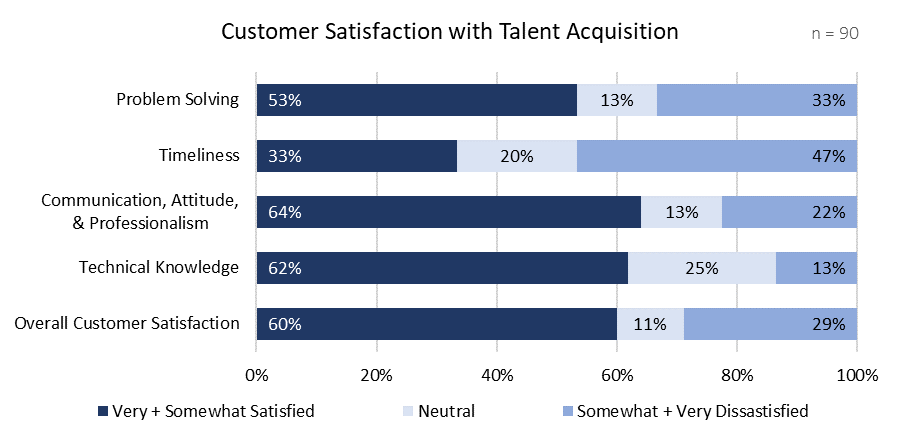 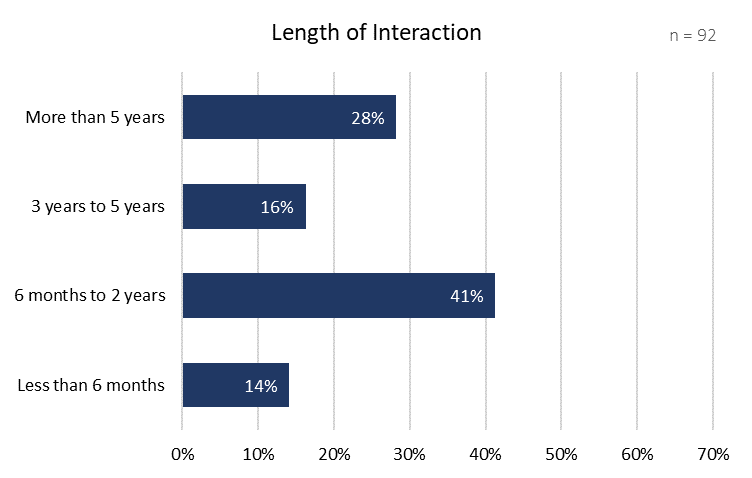 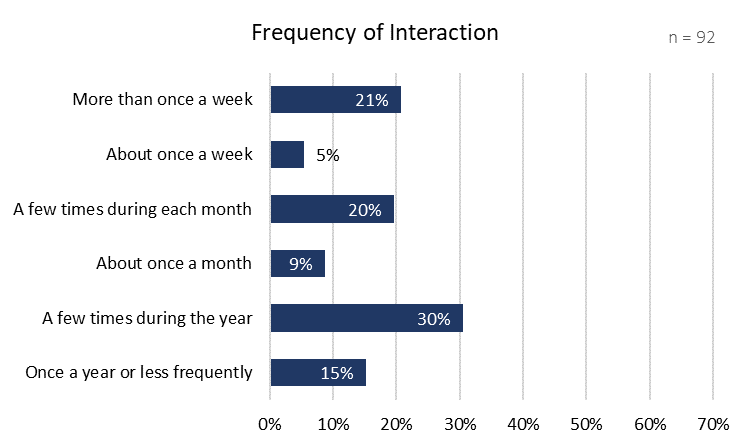 